第一次党支部组织生活学习材料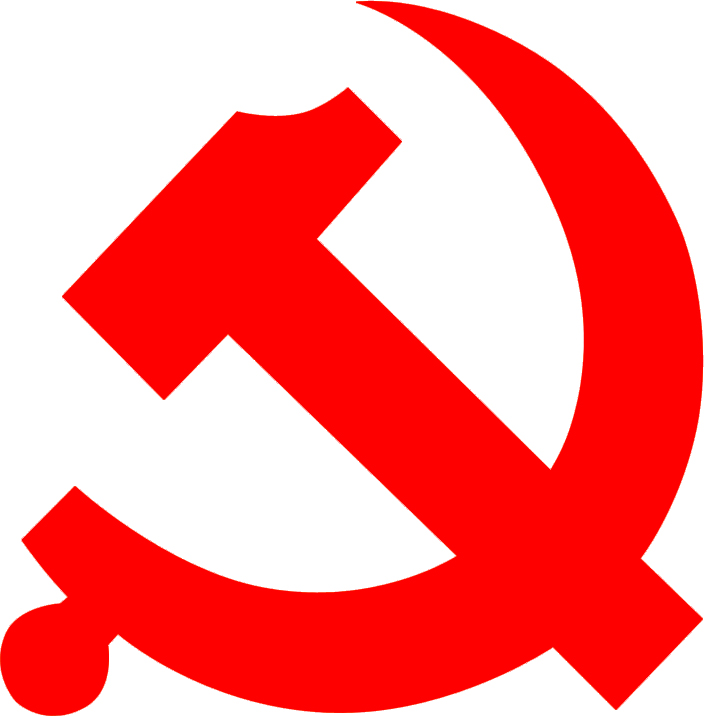 北京科技大学党委组织部2018年3月一、组织生活学习时间及地点1.会议时间：2018年3月29日（周四）下午3:30-5:302.会议地点：各支部根据实际自行安排二、组织生活学习内容1.组织党员按照北京长城网（http://www.bjcc.gov.cn）“党支部月度学习专栏”要求，学习2018年1月-3月的相关内容，并将相关学习讨论情况记录在党员E先锋网站（打印后粘贴在党支部工作手册）或记录在党支部工作手册。2.组织党员学习《北京科技大学2018年工作要点》《北京科技大学2018年党建工作要点》《北京科技大学教学科研一线教师党支部书记考核激励实施办法（暂行）》《北京科技大学2018年组织生活指导意见》等文件（见附件），了解并关注学校工作开展情况，凝心聚力，为学校事业发展贡献力量。3.根据二级党组织要求，组织开展2018年基层党组织活动立项申报工作。三、组织生活要求1.支部全体党员按时参加，不得请假；如确因特殊情况不能参加的应履行请假手续，事后支部书记要及时向其传达会议内容。2.严格按照《党支部工作手册》要求，记录组织生活会会议内容、参加人员等具体情况。附件：1.《北京科技大学2018年工作要点》2.《北京科技大学2018年党建工作要点》3.《北京科技大学教学科研一线教师党支部书记考核激励实施办法（暂行）》4.《北京科技大学2018年组织生活指导意见》5.《关于开展2018年基层党组织活动立项申报工作的通知》